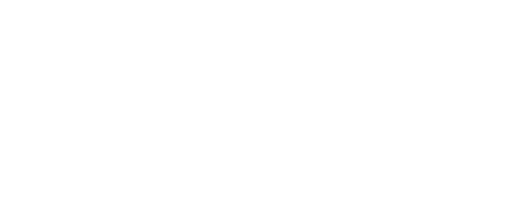 CURRICULUM GUIDECourse Descriptions & OfferingsBerkley High School2017-2018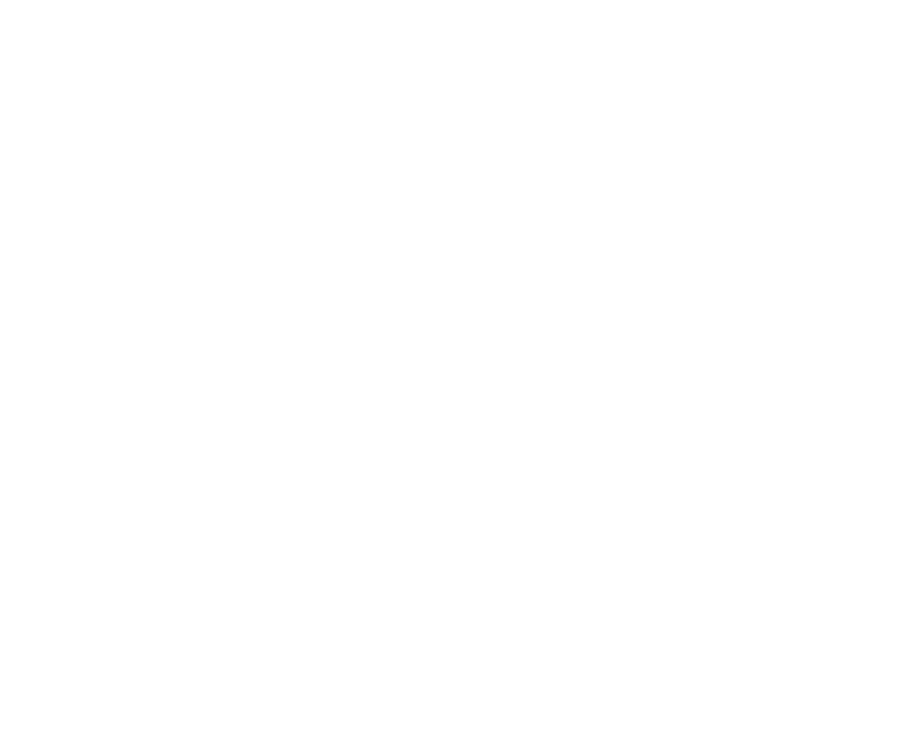 COURSE DESCRIPTIONSEnglish & Language ArtsAP English This one-year course will prepare seniors to take the English Literature and Composition Advanced Placement Examination for potential college credit. Mirroring an entry-level college English class, this course offers a serious and challenging survey of advanced reading and writing skills. We will emphasize the development of close reading skills through practice with short fiction and poetry. Students will be taught to take literature analysis to a higher level through discussion. We will also focus on reading and analyzing novels and plays. Authors include Sophocles, Plato, Shakespeare, Walker, Orwell, and Conrad. Analytical and argumentative writing is emphasized throughout the year to prepare students for college- level assignments. Cooperative learning is stressed to accentuate collaboration skills necessary in college and career settings.Honors Writing & Honors Textual Studies  (College Writing)The term begins with a unit designed to give students a taste of university-level analysis and composition, culminating in a 4-6 page essay. The bulk of the semester is devoted to two larger essays: an analysis of cinematic representations of poverty and a research-based argument. These units allow students to incorporate intensive revision strategies during the drafting process and require them to seek and thoroughly engage evidence that complicates their claim while bringing the essays to their final form. The resulting in essays have an evolved claim and comprehensively analyze the chosen subject of inquiry.The second semester is an introduction to recent ideas in textual and cultural theory. The main source for these ideas is a textbook that distills major issues in theory, but we read primary theoretical articles as well. Armed with these ideas, our textual analysis has a different focus. Instead of asking what a text means, at least as much time is spent examining how it means. Instead of staying within the isolated world of the text, students investigate what it can tell us about the culture in which it was produced. The two major essays allow students to examine how subjects (in texts and in life) are constructed, what texts reveal about that which is taken for granted in a culture, and how those seemingly natural assumptions exert their power. These concerns expand the notion of what sort of text is worthy of examination, so the syllabus includes not only canonical literature such as poems, stories, and plays, but also films, television shows, advertisements—any text that may prove enlightening. Along the way, students write short response papers to practice applying these new ideas to a text, and the semester ends with a final project in which students explore avenues for responding to the information- saturated world we live in.Creative WritingCreative Writing is a course that urges students to think about and practice writing in a whole new way. Whether you’re a seasoned veteran of the writing game or just starting out, this class has something for everyone. First semester explores fiction writing in different forms with units that cover genre fiction (sci-fi/fantasy, westerns, detective fiction, horror/suspense), graphic & comic art, and novel writing. For second semester, our focus shifts to creative nonfiction and poetry. Students are encouraged to use many of the fictional elements of storytelling that we learn about earlier in the year to tell “true” stories based on personal experience. In a workshop setting, we write personal essays, food reviews, music criticism, and long-form magazine articles.   We wrap up our course with a poetry workshop that features contemporary poems by some of the best poets from around the world. Here, students are asked to emulate many of the different styles we address in class and identify the techniques that they find most effective. By year’s end, students select their very best work to include for publication in a class magazine.Film StudiesAs cultural critic Susan Bordo said, “We live in an empire ruled not by kings or even presidents, but by images.” Film Studies is a course designed to give students the critical tools they need to more fully understand the images and forms of storytelling that have so much power in our culture. To develop new ways of seeing, the course has a number of goals for students: to master the grammar of film—how the lighting, camera work, editing, and sound contribute to a film’s meaning; to expose students to films they haven’t seen; to explore how films are a product of their cultural context and how they reflect and often challenge cultural norms. Students will build a framework of the history of cinema—from late-19th Century short films through the current landscape of Blockbusters and Independent films—and will do the kinds of analysis done in any literature class. We will also consider how films work within and across genres and how they explore subjects and themes that are of universal interest. Students will watch a wide variety of films, most of them have something to do with exploring margins of one sort of another. These may be the margins of physical frontiers (Westerns, 2001) and films involving quests of some sort (Apocalypse Now, Thelma and Louise), the margins occupied by the poor (Modern Times,  Bicycle Thieves, Beasts of the Southern Wild) and the criminal (noir films, Hitchcock’s offerings, Breathless), the margins of social norms (Harold and Maude, Dog Day Afternoon), and the margins of folks who are just plain different from others (Spellbound, Down By Law). Throughout the course of the year, we will put these films in conversation with each other, examining what they tell us about the people, places, and experiences they depict.Writing for Publication (School Newspaper)Journalism is a course that is taken for the full year as it works to help students learn to write for publication. The course will include analysis of mass communication; basic skills needed to gather news and write news stories; in-depth reporting and feature story writing; and production and financial aspects of school newspaper publication. Students who take this course will be responsible for the monthly production of the school newspaper. It is the function of the newspaper to give a full account of current ideas, events and problems affecting the high school; to give an account of the school’s events in context that gives them meaning; to give a representative picture of the constituent groups that make up the school; to be a forum for the exchange of comment and criticism on current issues; to clarify the high school’s goals and values; and to be a pleasure medium.African American LiteraturePart 1: African American Literature is designed to introduce students to the life experiences of African Americans as portrayed in literature. The class will cover literature and written accounts from the continent of Africa through the middle passage and slavery and will end at the post civil war period. Authors include Wheatley, Watkins Harper, Douglass, Dunbar, Chestnutt and Johnson. By analyzing these various types of literature (poem, folklore, short story, novel), students will gain insight into the identity held by persons of African descent during this time period.Part 2: Beginning with a review of African American issues leading to the 20th century, students will gain an understanding of how the philosophical beliefs of Dubois and Washington impacted the lives of African Americans for years to come. As seen in the Harlem Renaissance through art, poetry and prose, American society were given the ability to see African Americans in a different light, where openness and pride were stressed in these genres. Moving chronologically, the first novel is A Lesson Before Dying by Ernest Gaines which demonstrates one man’s struggle to overcome societal stereotypes in the deep south during the Depression. Next we move into the Civil Rights movement looking at the power of persuasion in speech from King, X and the Black Panthers. Our second novel, The Bluest Eye by Toni Morrison where a young girl’s definition of beauty ultimately destroys her, follows. Finally a look at the contemporary poetry of Nikki Giovanni will conclude the semester.Reading Strategies (& Study Skills)Reading Strategies is a course for students who want to develop their reading skills, reading speed, and reader identity. Making meaning from a variety of texts is the long-term skill this course will develop. Increased reading speed and comprehension will come with that skill development. Developing a relationship with reading and a joy for reading will be the long-term goal. The course will offer extensive reading opportunities not related to one particular content area or class; instead, readings will cover a wide range of content and text types. Independent reading (SSR) will also be a prominent part of the course with students reading numerous books for pleasure. Almost all of the reading will happen in class. This class will significantly support core content area reading.Studies in Harry Potter(Modern Literature & The Modern World)Studies in Harry Potter examines the relationship between modern literature and the modern world. In addition to analyzing larger themes and the various ways in which J.K. Rowling crafted each novel in the series and the series as a whole, students will explore the relationships between literature and popular culture, including cinema and fandom; how events in and around the world influence literature, and theroles of race, gender, and authority in the texts.   Students can expect to write essays and complete projects both impromptu and prepared in nature on the above topics.YearbookYearbook is a course that is taken for the full school year where the students are responsible for publishing the high school’s annual yearbook. It is the function of the yearbook to give a full account of current ideas and events of the school year, to give a truthful account of the school’s events in context that gives them meaning, to give a representative picture of the constituent groups that make up the school, to clarify the high school’s goals and values, and to be a pleasure medium. Staff members will experience all production and financial aspects of the school’s annual publication. The course will include analysis of mass communication, skills needed to gather news for in- depth, feature and news story writing, knowledge of design, photography and the and the financial aspects of school annual publication including selling yearbooks and the soliciting of advertisements. Students must be able to work independently as well as in a group. This course demands responsibility and cooperation.MathematicsAdvanced Placement Calculus ABAP Calculus AB consists of a full high school academic year of work that is comparable to calculus courses in colleges and universities. It is expected that students who take an AP course in calculus will seek college credit, college placement, or both, from institutions of higher learning. Before studying calculus, all students should complete four years of secondary mathematics designed for college-bound students: courses in which they study algebra, geometry, trigonometry, analytic geometry, and elementary functions. The major topics in calculus involve analysis of graphs, limits of functions, continuity as a property of functions, derivatives and their applications, and integrals and their applications. *Satisfactory score on the AP calculus exam can earn college credit.Advanced Placement Calculus BCThis course is intended for students with outstanding ability in mathematics. Students will study topics covered by the Calculus Advanced Placement Test - Form BC. Topics include all Calculus AB topics plus parametric equations, introduction to differential equations, and infinite series. The material covered is roughly the equivalent of two Calculus 1 and Calculus 2 offered at the college level. *Satisfactory score on the AP calculus exam can earn college credit.Advanced Placement StatisticsThis course is the equivalent of an introductory college statistics course required by many non- mathematical majors (i.e., social science, business, health, science and engineering). Examples of the use and abuse of statistics in these fields and in politics and advertising will be used to foster critical thinking about research design. Activity-based learning will be used to demonstrate how unbiased data can be collected and dramatically presented to reveal patterns. *Satisfactory score on the AP calculus exam can earn college credit.ScienceAdvanced Placement ChemistryAdvanced placement chemistry is a college level, fast paced course that places an increased importance on the topics covered in general Chemistry. Topics such as the structure of matter, kinetic theory of gases, chemical equilibrium, kinetics, and thermodynamics are presented in considerable depth.  There is also more emphasis on laboratory investigations and chemical calculations.  Students may elect to take  the  advanced  placement  examination  at  the  end  of  the  course  to  qualify  for  college  credit. Participants are responsible for the examination fee.Advanced Placement Physics 1AP Physics 1 is an algebra-based, introductory college-level physics course that explores topics such as Newtonian mechanics (including rotational motion); work, energy, and power; mechanical waves and sound; and introductory simple circuits. These topics are typically taught in the first semester of a college course. Through inquiry-based learning, students will develop scientific critical thinking and reasoning skills.Advanced Placement BiologyAdvanced Placement Biology is a college level course that consists of the topics covered in the first two semesters of college biology. The course content includes basic biochemistry, genetics, cellular energetics, taxonomy, classification, ecology and some aspects of human anatomy. The AP Bio course also prepares the students to take the Advanced Placement Biology Exam.Honors ZoologyThe course content presents an overview of the phyla from sponges to mammals, their anatomy and physiology, evolutionary trends, and behavior. Regular dissections of various organisms will be required.Forensic ScienceForensic Science will introduce students to the application of science to law. The major topics of study will include: The crime scene, and physical evidence; physical properties of evidence; the microscope and hairs, fibers, and paint; fingerprints and firearms, tool marks, and other impressions; forensic serology and DNA; and document and voice examination.Astronomy & Environmental ScienceAstronomy: This semester will focus on all the concepts of the study of space, from satellite motion to the solar system, the universe and relativity. Naked eye astronomy will be a big part of this semester. We will also be reading a non-fiction novel.Environmental Science: This semester will focus on air, water and soil. We will investigate the fundamentals of the hydrosphere, atmosphere and lithosphere and the impact humans have on them. A good portion of the class will focus on environmental impact from land use decisions.An important part of this class is the participation of the students in the classroom. Students will take an active role in the process of learning. This will not be a traditional lecture class. The instruction will be student driven, and full participation is necessary.Social StudiesAdvanced Placement GovernmentThis course is designed to present a college-level introduction to analytical perspectives on government and politics in the United States. This course will include both the study of general concepts used to interpret US politics and government and analysis of specific and relevant examples. It will  also introduce the foundations and institutions of US government, political beliefs and parties, public policy, and civil rights. In this class you will organize, analyze, and evaluate information to improve your thinking, writing, and verbal skills. The course will be modeled closely after the recommended curriculum of the AP College Board.Advanced Placement EconomicsThis course will give students a thorough understanding of the principles of economics which apply to an economic system as a whole. The course will emphasize the study of national income and price-level determination, as well as develop students’ familiarity with economic performance measures, the financial sector, stabilization policies, economic growth, and international economics. While this is a college level course which is intended to prepare students for the AP macroeconomics exam, the broader goal of the course is to enable the students to evaluate economic policy proposals as informed democratic citizens. This course will be modeled closely after the recommended curriculum of the AP College Board.Advanced Placement World HistoryThis college-level course is designed to develop greater understanding of the evolution of world history, society, and cultures from the dawn of civilization to the present. In this class you will organize, analyze, and evaluate sources of information in order to increase your understandings   of   the cultural, institutional, and technological changes that have taken place on the world stage. Students will refine their critical thinking, writing, and verbal skills. The course will be modeled closely after the recommended curriculum of the AP College Board and is designed to prepare students for the AP World History examination in May.Advanced Placement European HistoryThis is a college-level course designed to give students an understanding of European History and its impact on today’s global society. The study of European History since 1450 introduces students to cultural, economic, political, and social developments that played a fundamental role in shaping today’s world. The course is divided into two semesters, the Renaissance through the French Revolution and the Industrial Revolutions to the present. The areas of concentration include historical, political and economic history coupled with an intense study of cultural and intellectual institutions and their development. These areas will be studies from a variety of perspectives with the hope of providing a balanced view of history. This will be taught using a variety of methods and sources of information (primary sources, video clips, discussion, lecture, individual and group projects). This course will not only increase student knowledge of the evolution of European societies, but will also prepare the student for the AP European History Exam.Advanced Placement Comparative Government & MicroeconomicsAdvanced Placement Comparative Government and Politics is a year- long class that is taken in conjunction with AP Microeconomics. AP Comparative Politics is designed to introduce students to fundamental concepts used by political scientists to study the processes and outcomes of politics in a variety of country settings. The course aims to illustrate the rich diversity of political life, to show available institutional alternatives, to explain differences in processes and policy outcomes, and to communicate to students the importance of global political and economic changes. Careful comparison of political systems produces useful knowledge about the institutions and policies countries have employed to address problems. In addition to covering the major concepts that are used to organize and interpret what is known about political phenomena and relationships, the course covers specific countries and their governments. With the focus on six countries (China, Great Britain, Iran, Mexico, Nigeria, and Russia) understanding moves from abstract definition to concrete example.Civil WarThis course focuses on the Civil War in its entirety. This includes the events that led to the war, the war itself and the war’s aftermath. Students will critically analyze the decisions made by leaders of the time, relive the moments of history through primary sources and determine the impact of the war on America today. Students will learn through a variety of sources: research, literature, lecture, discussion, guest speakers, video and music.Vietnam EraThis course will give an in-depth study of the origins of the Vietnam conflict and its impact on America. The topics covered will include: History of Vietnam and the Cold War, United States serving in Vietnam, The War at Home and the Lasting Effects of Vietnam. Students will learn through a variety of sources: research, literature, lecture, discussion, guest speakers, video and music.Diversity CouncilDiversity  Council  is  a course  designed  to  educate  students  about  tolerance.Through discussions, readings, essays, interschool and community projects, students will study discrimination and explore different approaches to combat it. The year begins with intensive training and study in classism, heterosexism, racism, ableism, sexism, anti-Semitism, as well as other prejudices present in society. Students will identify activities which combat intolerance and through committee work, will plan and implement projects both in and out of school which will educate others about intolerance and promote social change.Experiential Education(Study Skills)This course will give students the opportunity to improve upon experiential skills such as creative thinking, time management and organizational skills. Critical thinking skills, leadership training, teamwork, wellness and balance and conflict resolution are also explored through initiative based programming.Practical LawThis course is designed to provide a fundamental understanding of both criminal and civil law and how it specifically relates to the lives of teenagers. The class will cover terms and concepts such as misdemeanors, felonies, prosecution, defense and juries. The class will also explore the roles of law enforcement and judges in interpreting and enforcing our laws. The class will also cover relevant current issues and gain an understanding of how our interpretation of our legal code impacts our daily life.PsychologyThis course surveys the general theories and principles of psychology. This course gives students insight into their own behaviors and the behaviors of others. Students will gain a broad overview of topics related to psychology, including a study of how the brain works, sensation and perception, learning, consciousness, dreams and many others. The course also includes a discussion of potential careers in psychology.SociologyThis course examines the concepts, principles, theories, and methods used by sociologists to examine social behavior. Students will gain the knowledge to view their lives through sociological context and theory by using studies of status, deviance, race, athletics, and others. The tools of sociological inquiry are then applied to contemporary social issues and events so that sociology becomes personally meaningful for the students.Student LeadershipThis class is open to any student interested in expanding their leadership skills, planning activities and working with the student body, teachers, administrator, Board of Education and community. In order to participate in the class, students must either be elected by the student body or be selected by student leadership. Students who participate in Student leadership are expected to participate in activities outside of the school day.World LanguagesSpanish 1In Spanish 1, the student begins to develop the four linguistic skills: listening, speaking, reading and writing. Culture is interwoven throughout the units. The student will compare and make connections between his/her culture and the Hispanic world and community.Spanish 2In Spanish 2, the student will be reacquainted with skills learned in Spanish 1. The student will continue to develop proficiency in listening, speaking, reading and writing, as well as increase his/her awareness of the Hispanic world and culture.Spanish 3In Spanish 3, the student will improve reading comprehension, writing and communication skills through review and reinforcement of grammar and vocabulary. In addition, the student will further their knowledge of grammatical concepts and advanced vocabulary. To improve comprehension skills, selected readings will be used in class, as well.Spanish 4In Spanish 4, the student will complete the study of the grammatical sequence, with emphasis on refining the linguistic skills. Emphasis will be on communication skills and written expression. Through literary works, authentic material and selected readings, the student will learn about the Hispanic world- past and present.French 1In French I, the student begins to develop the four linguistic skills: listening, speaking, reading and writing. Culture is interwoven throughout the chapters. The student will compare and make connections between his/her culture and the francophone world.French 2In French 2, the student will be reacquainted with skills learned in French 1. The student will continue to develop proficiency in listening, speaking, reading and writing, as well as increasing awareness of the francophone world to further understanding of culture.French 3In French 3, the student will improve reading, comprehension, writing and communication skills through review and reinforcement of grammar and vocabulary. In addition, the student will further his/her knowledge of grammatical concepts and advanced vocabulary. The student will read selected readings to increase comprehension skills and learn more about culture.French 4In French 4, the student will improve reading, comprehension, writing and communication skills through review and reinforcement of grammar and vocabulary and attain an Intermediate Mid and Pre-advanced level ability. In addition, the student will further his/her knowledge of grammatical concepts and advanced vocabulary. The student will read and discuss texts and articles in French.Chinese 1In this unit of study, students are introduced to China, its culture and language. Emphasis is placed on developing meaningful authentic communication in Chinese in a  variety of contexts. Students  will communicate verbally and in writing on topics focusing on themselves and the world in which they live.In addition to the Chinese language, students will demonstrate awareness of the Chinese culture; the similarities and differences to their own.Chinese 3In this unit of study, students are introduced to China, its culture and language. Emphasis is placed on developing meaningful authentic communication in Chinese in a  variety of contexts. Students will communicate verbally and in writing on topics focusing on themselves and the world in which they live. In addition to the Chinese language, students will demonstrate awareness of the Chinese culture; the similarities and differences to their own.Physical Education & HealthPhysical Education Foundations (Gym & Swimming)This physical education course equips students to apply the skills associated with engaging in life-long activities. In addition, this course will provide students with the basic knowledge and skill level needed to participate in a variety of movement activities. The specific skills have been carefully designed to stimulate interest in a wider variety of physical activities. The class is divided up into 9 weeks of swimming and 9 weeks of gym.HealthAs required by the State of Michigan, students will acquire health information in ways that promote personal, family, and community health. Topics to be covered include safety, personal health and wellness, alcohol, tobacco, and other abused drugs, nutrition, and reproductive health. Students will practice obtaining good information on health related topics, and apply the information to their personal health.Life SportsThis physical education course has the stated goal of assisting young people in preparing for today’s society and for the future by emphasizing the value of physical fitness with a lifetime carryover value. Experiences offered will include but not be limited to the following: tennis, golf, volleyball, softball, ultimate Frisbee.Team SportsThis physical education course is designed to give students an opportunity to learn various sports at an advanced skill level. Basketball, soccer, flag football, floor hockey, and speedball are covered. Students are given the opportunity to refine the skills that they possess in the covered sports. Students will be exposed to a variety of theories and strategies of each sport while developing an appreciation of the importance of physical conditioning in all sports.Weight TrainingThis physical education course is designed to develop a basic knowledge of a variety of fundamental weight-training routines. The student may devise a training routine for a particular sport, fitness or body building routine. Training instructions will include the use of free weights, machines, isometrics, circuit training, and jump and hearty rope training.Fine & Visual ArtsIntroduction to CeramicsThe student will learn basic clay techniques and studio procedures. Class assignments will include pinch, coil, and slab hand-building techniques. The technique of decorating green ware surfaces will be explored using the basic methods of carving, incising, stamping, smoothing, addition and subtraction of clay. Glaze application will be explored, as well as under glazing, staining, dipping, and pouring. An introduction to kilns and a variety of firing techniques will be included.Advanced CeramicsThe student will use skills, techniques and processes developed in Introduction to Ceramics to create advanced project work in both pottery and sculpture. At least one project will include working with mixed media while expanding the students’ understanding of how to incorporate other sculptural materials into their ceramic work. Wheel throwing will be introduced as well as advanced techniques of glazing, surface decoration and glaze formulation.Introduction to Digital ArtThis introductory course, a prerequisite to Digital Art is for students interested in learning the digital canvas. This course concentrates on creative  work in  multimedia while exploring  the power and creative potential of digital software/hardware tools. Students will be introduced to the principles and elements of design, learn the basic of visual communications and fundamentals of graphic design and digital art. Professional practices will be introduced in creating preliminary sketches, concepts, and designs using a digital interface. Students will create a wide variety of new media compositions.Digital ArtDigital Art is an extension of the artist canvas and a form of visual communication which clarifies an idea, stirs your interest, or catches your eye. Digital produced art is everywhere – on TV, on walls, on websites, on shirts, in mailboxes, in boxed sets, paper products, food packaging, in books, on bikes, skateboards, and snowboards.   Digital Art will concentrate on two-dimensional design principles forvisual communication –the design used in Illustration, Print & Advertising. Students will explore digital canvas to create a variety of compositions investigating typography, symbols, logos, and illustration presenting commercial design utilizing computer graphic software.Introduction to Drawing & PaintingThis course explores drawing through a variety of drawing and painting media, stressing basic visual awareness and technical command on a two-dimensional surface. Students will develop further their individual art skills through both experimental and traditional drawing techniques. Students will explore drawing as a way of seeing as well as a means for asking questions, expressing ideas, interpreting concepts, and developing a personal style. Students will explore a variety of drawing mediums including but not limited to; colored pencil, charcoal, pastels, conte crayon, marker, ink, and various paint mediums.Drawing & PaintingThis is a studio course for students builds on skills acquired in Drawing and Painting. Students will explore the characteristics of various paint mediums and methods. Students will explore realistic, abstract, and non-objective concepts with attention being given to color theory, composition principles, and technical control. Advanced students are given the opportunity to further skills by expanding their comprehension of media potential while being confronted with problems of increasing complexity. Entry into regional and national competitions is encouraged. Introduction to Jewelry & MetalsThis is a course for students who are interested in the study of Jewelry Making and Metal Arts. Students will explore connections to previously learned concepts of the principles and elements of design. Course instruction will emphasize basic design theory through a 2D/3D forum as it relates to engineering and pattern making processes; rendering designs and transposing them into working prototype models for finished metal work. Students will be introduced to a variety of jewelry making tools and metal fabrication techniques involved with “cold” and “heat” fabrication processes and metal finishing.Advanced Jewelry & MetalsThis course is designed for the self-directed student who will explore connections to previously learned design concepts related to form and function of jewelry. Students will advance and refine their personal skill level in jewelry fabrication acquired in Intro to Jewelry and Metals. Course instruction will include guidance through assigned projects and independent project work assisting student through the engineering and pattern making processes for finished metal work. Professional practices will be stressed in creating preliminary sketches, concepts and designs. Student will continue to focus on personal advancement with their technical skill and craftsmanship related to product output.PhotographyStudents will explore composition using various photo techniques (pinhole, 35mm, and digital camera). Students will learn to use darkroom equipment and the computer to create finished works of art.Art Portfolio (taken through a Directed Study with approval)This course is designed for the serious, self-directed art student who is considering an art related career pathway and/or enjoys arts and culture. Each student is required to complete 16 to 24 pieces of art. Instructional goals include making art that encourages creativity, involving students in critical decision- making and developing technical skills. A student’s portfolio may include a variety of media; painting, drawing, ceramics, jewelry, photography, and digital produced works. This course prepares students with information on careers in art, and specific ways to prepare their portfolios to represent their best work. College admission representatives will be invited into the classroom to give students specific examples of career pathways in visual arts and speak to what they would find important in an art portfolio for prospective undergraduate admissions. Students will be encouraged to participate in a variety of visual art, scholastic competitions, and exhibitions to showcase their artwork, compete for awards, and enhance their resumes. Students will be instructed on how to reproduce their work in digital media for presentation to prospective colleges/universities, as well as for professional exhibitions.  Interior & Architectural DesignThis course will cover the basic design concepts of residential and commercial design: color theory, space planning, fundamentals of drafting, green design, building code understanding and more, as related to Interior & Architectural Design. Students will have the chance to create client-driven projects as well as experience many basic tools, real world illustration and sketching and terminology for better understanding as a practicing student designer.Fine & Performing Arts - MusicConcert BandConcert Band is offered both semesters of the school year. The ensemble is offered first semester as an alternative to the marching band, and as a secondary band during the second semester. Students will perform at concerts during both semesters and are expected to master a variety of rudimentary musical skills. Band students may also use this class to learn a secondary instrument. The course is designed to strengthen and develop student technique in the areas of rhythm, tone, production, ensemble performance, musical style, and basic musical knowledge. Students will  use a variety  of materials provided by the teacher.Marching Band  The band performs at all home football games and various parades during the school year. The Marching Band is open to all band students willing to meet the course requirements.Wind Symphony Students will perform at concerts during both semesters and are expected to master a variety of rudimentary musical skills. Band students may also use this class to learn a secondary instrument. The course is designed to strengthen and develop student technique in the areas of rhythm, tone, production, ensemble performance, musical style, and basic musical knowledge. Students will use a variety of materials provided by the teacher.Symphonic Band This band will perform the highest quality literature available, appropriate to the high school level. Members must also participate in the annual MSBOA Band Festival with the rest of the ensemble. The course is designed to advance student technique in the area of rhythm, tone production, ensemble performance, musical style and musical knowledge.   Students will use a variety of materials provided by the teacher. Students in this class should have previously mastered the basics of the areas listed above.Symphony OrchestraIt is open to all students who meet the audition requirements as laid out by the director. Students who wish to audition for this course must have mastery of the skills listed in the Concert Orchestra section. This ensemble will perform the best and most difficult music available and accessible to high school orchestras. Students will participate in concerts and festival. This course is designed to develop advanced skills in the areas of tone quality, ensemble skills, shifting, vibrato, and music theory.Concert OrchestraStudents are expected to learn and master a variety of basic general music principles as well as more specific string skills. The course is designed to strengthen rhythm, tone quality, ensemble skills, different music styles, shifting, and vibrato. The students will perform at concerts during both semesters and festival during second semester.Sinfonia OrchestraSinfonia Orchestra is offered both semesters of the year to students at a more basic level of skill. Students will be expected to learn and master a variety of basic general music principles as well as more specific string skills. The course is designed to strengthen rhythm, tone quality,  ensemble  skills, different music styles, shifting, and vibrato. The students will perform at concerts during both semesters and festival during second semester.Encore! (Show Choir)Show Choir is an auditioned ensemble for singers who are interested in developing strong performance skills, presenting vocal music that is entertaining and visually interesting. Students will receive instruction in vocal production, stage choreography, microphone technique, and staging. Music style will include show tunes, vocal jazz, and contemporary popular music. Members are required to perform at annual concerts, as well as at all scheduled performances, many of which are for the community.A Cappella ChoirA Cappella Choir is for the advanced vocalist who is interested in studying many classical music styles in SATB (Soprano, Alto, Tenor, and Bass) harmonies. Students will receive instruction in vocal production, music reading, music history, and music theory. Members must participate in the annual MSVMA Choral Festival with the entire choir as well as annual concerts and other scheduled performances.Bell TonesBell Tones is an auditioned female choir that focuses specifically on the female voice in SA, SSA and SSAA vocal music. Using the Berkley School District music curriculum, national standards, and Michigan Schools Vocal Music Association (MSVMA) guidelines and required repertoire, this ensemble will perform in and outside of the school district as well as Choral Festival. Students will have the opportunity to participate in multiple competitions and will have access to voice lessons during the class period.Concert ChoirIn Concert Choir, students continue to develop and refine their vocal skills. Students will continue studying and performing music written in three and four part harmonies, and further their understanding of vocal production, music history, music theory, and participation in the MSVMA Choral Festival.Family & Consumer ScienceIntroduction to Foods(Culinary Arts)The course will include basic principles of safety and sanitation, measuring techniques, kitchen equipment, basic kitchen skills, explore culinary careers, and nutrition. Students will learn how to read recipes, modify recipes, and prepare basic meals in the foods lab. Students will incorporate 21st century skills and build upon soft skills that will benefit each student in their future. Current work skills, food issues, diet issues, and health issues will be discussed. Food & CultureStudents will discover similarities and differences of food, diet, stereotypes, safety, and other interesting cultural differences among regions and countries. Regions and countries will be explored  through project based learning. Students will examine other regions and cultures with the use of research, discussions,  and  lab  experiences.	Bake ShoppeThe objective for this course includes the study of meal management, baking terminology and techniques, and creative, holiday and entertaining cookery. As Intro to Foods is a prerequisite for this class, we will also be utilizing skills learned in that class. We will review tools, terms, abbreviations and equivalents, increasing and decreasing recipes and safety & sanitation. Working knowledge of how to read recipes, incorporate measuring techniques, use of kitchen equipment, and navigating the food lab is also required. Students will discover the pedagogy of baking and examine the different elements of the mixture between art and science in baking. Every item that will be made by the students in this class will be made from scratch. Family & RelationshipsThis course will give students the knowledge, demeanor and skills to promote healthy family relationships. Students will develop an appreciation for the contributions of the family to the individual, community and society. Students will also develop the knowledge of the roles within a family, understanding the rights and responsibilities of living within a family system, increase their working knowledge on society and how that influences a family, and develop personal goals relative to forming and living in families. Current family issues will be researched and discussed.Business & MarketingMarketingThis is an introductory course that studies the basic functions and elements of marketing. Students learn the process of marketing that businesses use in our economy. Students develop a model business for which they will apply the many marketing theories learned in class. Students will learn how economic conditions and government policy affect marketing for businesses in our global economy. Students will continue to develop their model business created in Marketing I. Marketing demographics and target marketing will be studied. Advanced MarketingStudents will use the concepts learned in the first year of marketing as well as advanced concepts learned in this class to run the school store. All product and promotional mix strategies for the store will be determined and implemented by advanced marketing students. Team problem solving,  communication,  and human  relation skills  will be emphasized. Purchasing, merchandising, pricing, and advertising will be major areas of study and application.Sports & Entertainment MarketingThis course is focused on the sports and entertainment products and services through a variety of creative classroom activities. It takes a deeper look at how marketing is used to make a business or team excel. Marketing CO-OPStudents are typically employed by a retail, wholesale, or service company. Students receive high school credit and a wage for their work experience. Students must be concurrently enrolled in Advanced Marketing. Participation in the CO-OP program can be denied to students who have poor school attendance. Students can do CO-OP for 1.0 credits (1 period) or 2.0 credits (2 periods).Industrial TechnologyNews & BroadcastingThis introductory class is for students who wish to explore technical writing and audiovisual production. Students will be introduced to technical writing, critical viewing skills, video production terms, the physical workings of video production, and the operations of video equipment. Students are required to compile a 3-ring video handbook. Students must sign an Acceptable Use Agreement in order to participate. Most projects involve group participation. Seminar, after school and evening participation will be required. Students will learn to produce video programming to air during seminar announcements, for personal use and/or for cable television. They will become adept at technical writing, storyboarding, scripting, logging and editing. Students must sign an Acceptable Use Agreement in order to participate. Most projects involve group participation. Seminar, after school and evening participation will be required. Advanced News & BroadcastingStudents will produce advanced productions to be aired on the seminar announcements, film festival and/or cable television. Students will be trained to run a video production studio and how to remote shoot so they can work for the Berkley School District, taping district events for cable.  Advanced editing techniques will be implemented into all videos. Students must sign an Acceptable Use Agreement in order to participate. Most projects involve group participation. Seminar, after school and evening participation will be required.Computer Programming IThis is entry level course for students who are interested and want to explore the programming field. No prior programming experience is necessary. In this course students learn to develop programs in a logical manner using structured programming methods. A problem solving approach is emphasized including a final team project of creating a computer game. Topics include decision-making, loops, arrays, graphics, strings, designing forms, sub-programs, debugging programs, and other special topics.Advanced Placement Computer Science PrinciplesThis course is designed to give students foundational and computing skills, and an understanding of the real-world impact of computer programming and innovations. AP Computer Science Principles offers a multidisciplinary approach to teaching the underlying principles of computation. This course will introduce students to the creative aspects of programming, abstractions, algorithms, large data sets, the internet, cyber-security concerns, and computing impacts. AP computer Science Principles will give students the opportunity to use technology to address real-world problems and build relevant solutions. Together, these aspects of the course make up a rigorous and rich curriculum that aims to broaden participation in computer science.Center for Advanced Studies and the Arts - (CASA)The CASA course offerings can be found online at www.CASA-Online.orgAP English Language and CompositionAdvanced Placement English Language and Composition is a year-long (two-semester) college level course in which students will learn to read complex texts with greater understanding and develop richness, clarity, and complexity in their own writing. Students will have the chance to experiment writing with the stylistic elements and rhetorical techniques used by great writers. Students will discover how to produce narrative, descriptive, expository, and argumentative writing that introduces a complex central idea and develops it with specific evidence, insightful commentary, and clear organization.AP English Literature and CompositionThis one-year course will prepare students for the AP Literature and Composition Examination for possible college credit. First semester students will engage in the careful reading and critical analysis of imaginative literature - fiction, non-fiction, drama, and poetry. Students will deepen their understanding of the ways writers use language through texts drawn from multiple genres, periods, and cultures.Writing is an important part of the AP English Literature and Composition course and exam. Although critical analysis makes up the bulk of student writing for the course, well-constructed creative writing assignments help students see from the inside how literature is written. The writing in the course reinforces the readings.Detroit Film Festival IThroughout history, Detroit has been the focal point for many popular films. Movies such as Gran Torino, Whip It, You Don’t Know Jack, and Dream Girls are all productions that were “Made in Detroit.” Students will study the motion picture as a means of self-expression in the same manner they would explore a literary work. Students will become familiar with the specialized language of film and learn to analyze how the narrative structure of script combines with the composition of sound and light images to tell the story.  Individual and group assessments will be required with each viewing. Students will also produce an original film during the first semester.Detroit Film Festival IIThis course allows students to investigate the way in which motion pictures are created, experienced and valued in our culture. Students will obtain a well- rounded understanding of basic film terminology and improve their critical thinking and communication skills. Recent offerings have included such films as Kill the Irishman, The Island, Semi-Pro, The Giant Mechanical Man, and Searching for Sugarman. Critiques, essays, individual and group assignments will be required. Students will also film a documentary using Detroit as the main focus.Philosophy I Philosophy II Over 2500 years of western civilization, man has questioned the meaning and purpose of his existence. Indeed, he questions existence itself. Upon what basis have human beings constructed their value systems, and are there universal truths? These and other questions will provide the focus of study in this course. First semester begins with the Pre-Socratics, Plato, and Aristotle, and ends with Friedrich Nietzsche and the will to power. Karl Marx opens the second semester that ends with the 20th-century’s Existentialism, Phenomenology, and ancient and current Asian philosophy. This course is taught at a college level.The 60’s I: Music, Film, Literature and Culture - 1954 to 1965The 60’s II: Music, Film, Literature and Culture -- 1966 to 1975Jimi Hendrix, Janis Joplin, The Beatles…we’re still listening to them 50 years later. The Graduate, Bonnie & Clyde, Rosemary’s Baby… still provide cultural references and box office expositions in film history. Howl, On the Road, Soul On Ice, Cuckoo’s Nest, and Slaughterhouse 5… were insights into the 50s which evolved into the psychedelic 60s. It’s 50-years  later…and we look at the 60s, a time without rules or boundaries, in order to recapture the spirit of the 60s.The 60s: An interactive course integrating literature, music, film, culture, and history. Students will relive this volatile time through poetry and novels while exploring the historical perspective, music, and film relevant to this time period.AP Studio Art 2D/ DrawingStudents will learn to use multiple two-dimensional design principles. They will demonstrate mastery through several two-dimensional media such as drawing, painting, collage, fashion design and illustration, etc. Students will develop technical skills and develop a strong artistic vocabulary to assemble a portfolio of works demonstrating quality, concentration and breadth for submission to the College Board.AP Studio Art 3DIn this course, students will explore sculptural issues and demonstrate understanding of 3 Dimensional design principles as they relate to the integration of depth and space, volume and surface.  Students will demonstrate mastery through any three-dimensional approach such as figurative or nonfigurative sculpture, architectural models, metal work, ceramics, glass work, installation, assemblage and 3-D fabric/ fiber arts. Students will work toward creating a complete portfolio for submission to the College Board.SculptureThis class introduces students to the basics of three- dimensional design theory and allows them to work in a wide variety of sculptural media. Students explore techniques such as casting, modeling, carving, and construction.Advanced DanceThis course is designed to enhance the students’ knowledge of dance as a performing art. Sixth hour dance may concentrate on modern, hip-hop, and theatrical styles of dance. Seventh hour may emphasize jazz, ballet, and tap.  Advanced Dance students will have many opportunities to perform throughout the community and to attend local professional dance performances.Students may repeat this course for additional credit. Attendance on a daily basis is crucial to be successful in this performance class and is factored into the final grade. Students will provide their own personal dance clothes and shoes.Advanced Acting-Action, Personalization, and Character I Advanced Acting-Action, Personalization, and Character This course will engage the student in the study and practice of scene-work, beginning with a basic Stanislavski point of view that will then move on to incorporate other acting methodologies, including those of Michael Checkov, Sanford Misner, Anne Bogart, among others.   Scene study work will include emphasis upon both contemporary and classical texts (and other intensive language-oriented texts). All activities will revolve around the primary objective of assisting the developing performer in making text-oriented, action- based acting choices that will enhance partnering skills and ability to deepen character development. Students will also learn to develop their own artistic voices through playwriting and directing experiences.  Students in this course are expected to have knowledge of fundamental performance practices and theatre terminology. Daily attendance is critical to success in this class, as projects are collaborative and partner- oriented.Script Analysis and Stagecraft for Production Design This is a beginning course in technical production and design that includes familiarization with theatrical equipment and materials; planning and design of basic stage scenery, costumes, and properties; fundamentals of stage lighting and the creation of models, renderings and plans associated with these various production design aspects. The class is also focused on developing script analysis skills directly applicable to work in theatre production. Projects will require students to work collaboratively in various creative/design capacities on theoretical productions using scripts read for class as the source material. Daily attendance is critical to success in this class, as projects are collaborative and team-oriented.Introduction to PlaywritingThis course is intended to be taken following  completion of Script Analysis for Production Design. The course, Introduction to Playwriting, will build upon those skills learned in Script Analysis, introducing students to techniques used by dramatists to create compelling theatre. Students will engage in the unique craft of translating an idea from the brain to the pages of an original script intended for performance.  Students will learn the basic principles of story-telling for the stage, including character development, dramatic action, conflict, and narrative structure, along with developing techniques to construct compelling monologues, and dialogues that are more than just ‘chit chat,’ and adapt pre-existing works into dramatic literature.Introduction to PhotographyThis course will be an in-depth exploration of all aspects of photography. The history of photography will be an important part of the curriculum as we experiment in “alternative photography,” processes that are over 150 years old.  Students will learn basic theory of “light writing” and experience unusual ways of creating photographs such as camera obscura, pinhole, and cyanotype. Traditional darkroom and digital photography will also be incorporated.Honors Calculus IIICalculus III covers vector calculus, 3-D calculus including double and triple integration and partial derivatives.AP Calculus (BC)This course is intended for students with outstanding ability in mathematics. Students will study topics covered by the Calculus BC Advanced Placement Test. The material covered is roughly the equivalent of two semesters of freshman college calculus. This course is more comprehensive and faster paced than Calculus AB. Students should expect two hours of homework each day.AP StatisticsThis course is the equivalent of an introductory college Statistics course required by many non-mathematical majors (i.e., social science, business, health, science, and engineering). Examples of the use and abuse of statistics in these fields and in politics and advertising will be used to foster critical thinking about research design. Activity-based learning will be used to demonstrate how unbiased data can be collected and dramatically presented to reveal patterns.YogaCASA yoga is a one semester or year-long opportunity to cultivate a daily yoga practice. It includes breathing and centering techniques, and meditation to help students manage their lives.To be able to experience a daily yoga practice during school is an incredible offering. Yoga is a mind and body workout. Students should become stronger and more flexible, as well as more mindful, relaxed, and better able to handle the daily stresses of life with equanimity and grace. It is important to note, however, that, as in all classes, students will get out of this class what they put into it.AP ChemistryThe AP College Board has modeled the AP Chemistry course after a typical two-semester introductory inorganic Chemistry course at the college-level. Universities may award credit based on the results of the AP Chemistry Exam and evidence of laboratory work. This is a fast-moving course which requires students to communicate in-depth understanding of complex ideas. Students regularly engage in problem solving, creation of scientific investigations, guided- inquiry investigations, analysis of data, presentation of conclusions, and application of concepts to multiple content areas within the chemistry framework and beyond. Students should expect to devote a large amount of time outside of class for independent learning. Approximately 25% of class time is devoted to laboratory investigations, which includes performing laboratories as well as preparation and analysis.AP Physics: C – Mechanics This one-semester class will cover the principles of Physics including Kinematics, Rotational Motion, Momentum, Work, and Energy using Calculus-based equations. There is a lab portion to this classAP Physics: C – Electricity and MagnetismThis one-semester class will cover the principles of Physics including Electric Circuits, Transformers, Magnets, and Induction using Calculus based equations. There is a lab portion to this class.AP Environmental ScienceIn this class, students will look into environmental  issues both human caused and natural. This class will also focus on science as a process which can help us learn more about our natural world. Understanding the interconnectedness of air, land and water on our  planet, is a key component of this course.  Humans have an impact on the environment and the role we as people play can have an impact culturally and economically on society. This course will also look at our role in planning and maintaining sustainable systems.Advanced Forensics ScienceThis class explores how evidence is gathered at a crime scene, analyzed, and used in the prosecution of a criminal.  Students will need to have a good understanding of trigonometry and geometry.Topics that will be covered include blood spatter patterns, gunshot trajectory, fingerprinting, blood typing, and chromatography. Students should expect daily assignments, independent research, in-depth reading and writing, and group activities.Application of Genetics In this course, Applications of Genetics students will include study a variety of topics: molecular genetics, classical Mendelian genetics, human genetics & genetic diseases, and the scientific history of genetics. This course will focus on current and future applications of the genetic biotechnology, cloning, genetic engineering, the Human Genome Project, and gene therapy. Students should expect daily homework, independent research, in-depth reading and writing, and group activities.Astronomy.This college-level course is for the student that is interested in the science of space exploration. Student activities will include, but are not limited to, simulations, article interpretations, research,and projects.  Topics of Astronomy will include: planetary motion, Kepler's Laws, the history of space exploration, and the life cycle of stars.  Students should have a strong background in mathematics and expect daily homework assignments, independent research, in- depth reading and writing, and group activities.Biology of Food I & II Do things like ice cream and fruit drinks really have a flavor “enhancer” taken from a gland near beavers’ anuses? Are strawberry Frappuccinos® pink because they have ground up bugs in them? What’s that “pink slime” in my McNuggets®, anyway?You eat three times a day, or more. Wouldn’t you like to know more about where your food comes from and what foods truly contribute to good health? Would you like to know how to produce your own food safely and without damaging the environment?This class will help you gain a greater understanding of food and food production. We will take a hands-on approach. The first semester will focus on food preservation, canning, botulism, microbiology, food safety, food technology, longevity, vegetarianism, veganism, meat, and GMOs.  The student will also learn basic ways to preserve food.Second semester will focus on dieting and obesity, nutrition, basic biochemistry, organic gardening, compost, soil, pesticides, pests, bees and farm animals. Students will learn how to grow their own organic food.Implications of Technology on SocietyIn Implications of Technology students examine current and future technology, media and its use with the lens of its impact as individuals and as a society.  Social media, smart devices, artificial intelligence, virtual reality, cybersecurity are important to our everyday lives, but what does research say about its effects on individual’s brains and society’s behaviors? What technologies are being created now, and what will the future look like? What are the social and ethical implications of these new technologies and how we use them?Invasive and Poisonous SpeciesThroughout history, the movement of humans has been the cause of many species spreading from continent to continent. The Great Lakes has had an unfortunate series of invaders including the alewife, sea lamprey, zebra mussels and now, quite possibly, the Asian carp. In places like Guam, the brown tree snake has decimated the bird population. Closer to home, both Florida and Hawaii have been experiencing problems with invasive species.  In addition to animals, our survey of invasive species will also include plant species like puncture vine and insects like the emerald ash borer.Plagues and PandemicsMore than 50 million people died during the 1918 flu pandemic, and as many as 500 million people were killed by the “black death” in the 14th century.With headline-grabbing modern threats, like antibiotic resistant “super bacteria,” many Americans are asking: Will another disease circle the globe spreading death and destruction? This course will survey the plagues and pandemics that have occurred in recorded history. It will include not only diseases that have infected humans, but also diseases that have infected plants  thus reducing our food supply, causing starvation. Finally, we will examine current public health threats, as well as attempts to prevent outbreaks by organizations like the Center for Disease Control.STEM (Science, Technology, Engineering, Math) Capstone CourseThis course is a capstone seminar on current STEM (Science, Technology, Engineering, Math) research for upperclassmen who are planning on entering the field of science. Students will pursue their specific interests while learning about each other’s as well. Coursework will include individual research and presentations, interviewing/shadowing a mentor, reading current scientific journals, guest speakers in various scientific professions, visits to laboratories, periodic participation in academic conferences and seminars, and performing experiments that support the content learned throughout the course. Expect to be doing significant work independently, as well as in small groups, and to share your work with the class as we learn about the cutting edge research and issues in the STEM subjects. This is not a “cookbook” science class. Students will observe, analyze, understand, and execute the nature and the process of science and scientific inquiry.AP SeminarThis latest addition to the Advanced Placement program is designed to develop students’ reading, writing, research, and critical thinking skills. Investigate real-world topics of your choice from multiple perspectives. Learn to collect and analyze information with accuracy and precision. Develop arguments based on facts and effectively communicate them. Examine materials such as news stories, research studies and literary works so you can craft arguments to support your point of view and communicate effectively through the use of various media. Students will work on individual and group projects and presentations, often on topics of their own choosing.AP Human GeographyAP Human Geography will introduce students to the systematic study of patterns and processes that have shaped human understanding, use, and alteration ofEarth’s surface. Students will employ spatial concepts and landscape analysis to analyze human social organization and its environmental consequences. They will also learn about the methods and tools geographers use in their science and practice.Topics will include the nature and perspective of geography, population, cultural patterns, and processes, political organization of space, agricultural and rural land use, industrialization, and economic development along with sites and urban land use. This course will require extensive reading and writing and will employ higher-order thinking skills.AP PsychologyAP Psychology will introduce students to the fascinating discipline of psychology from classical conditioning to the biology of psychology, from motivation and cognition to visual perception, personality theory and psychological disorders and therapies. Students will perform original research in the field of psychology during the fall semester. The class will provide students with the opportunity to acquire the knowledge and skills necessary to succeed on the AP Exam in May, which can provide students with college credit.AP U.S. HistoryAdvanced Placement U.S. History is a college-level introductory course which examines the nation’s political, diplomatic,intellectual, cultural, social, and economic history from 1491 to present. Students are challenged to see American history through a variety of historical themes while developing thinking skills that will help them contextualize specific periods of American history. A college level textbook is supplemented by primary and secondary sources throughout this course.Advanced Placement World HistoryAP World History will help the student develop a greater understanding of the evolution of global processes and contacts, in interaction with different types of human societies. The course highlights the nature of changes in international frameworks and their causes and consequences, as well as comparisons among major societies. Students will gain an understanding of world history through readings, both primary and secondary, along with video where applicableMythology: Heroes and Villains IThe course will follow the history of the world’s greatest civilizations through stories of adventure, magic, epic love, and tragic loss. We will discuss Egypt, Greece, Rome, Britain, The Norse, and many others.  We will compare great heroes like Gilgamesh, Achilles, Hector, Thor, King Arthur, and Beowulf to modern heroes such as The Avengers, Luke Skywalker, and Harry Potter. Through stories of their battles with Ice Giants, and projects investigating when if ever great kings (and queens) can live forever, we will gain vast historical, geographical, and social knowledge of the world, and find deep connections to our own lives, that we never knew existed.Mythology: Heroes and Villains IIThis course is a continuation of Heroes and VillainsThe course will follow the history of the world’s greatest civilizations through stories of adventure, magic, epic love, and tragic loss. We will discuss Egypt, Greece, Rome, Norse, Britain and many others.  We will compare great heroes like Gilgamesh, Achilles, Hector, Thor, King Arthur, and Beowulf to modern heroes such as The Avengers, Luke Skywalker, and Harry Potter. Through stories of their battles with Ice Giants, and projects investigating when if ever great kings (and queens) can live forever, we will gain vast historical, geographical, and social knowledge of the world, and find deep connections to our own lives, that we never knew existed.Religion, Hate & Violence IReligion, Hate & Violence IIReligion Kills: This is the verdict against religion since the 9/11 attacks on the World Trade Center. Since that time, the United States views many forms of religion as potent security threats. In this course, the relationship between violence and religion will be examined in depth. Students will explore the myths and rituals, the beliefs and practices, and expression by global religious institutions. Religion plays a crucial role in culture, politics, current events, and the lives of contemporary people. Religion is a major force in human experience. Students will explore the role of religion, along with the commonalities and differences.First Semester religions include: Native American Spirituality, Hinduism, Buddhism, Judaism, and ChristianitySecond Semester religions include: Islam, Confucianism, Taoism, Shintoism, Jainism, and SikhismAP FrenchThe AP French Language and Culture course emphasizes communication (understanding and being understood by others) by applying the interpersonal, interpretive, and presentational modes of communication in real-life situations. This includes vocabulary usage, language control, communication strategies, and cultural awareness. The AP French Language and Culture course strives not to overemphasize grammatical accuracy at the expense of communication. To best facilitate the study of language and culture, the course is taught almost exclusively in French.AP Spanish LanguageThe AP Spanish Language and Culture course emphasizes communication (understanding and being understood by others) by applying the interpersonal, interpretive, and presentational modes of communication in real-life situations. This includes vocabulary usage, language control, communication strategies, and cultural awareness. The AP Spanish Language and Culture course strives not to overemphasize grammatical accuracy at the expense of communication. To best facilitate the study of language and culture, the course is taught almost exclusively in Spanish.Japanese Level IThis course is the first of a two-year sequence designed to prepare students for Japanese at the university level. This course emphasizes the fundamentals of speaking, reading, writing, and the basic linguistic structures of Japanese. Students must learn two separate writing systems, and a third writing system will be introduced. They will begin to understand basic Japanese and comprehend simple paragraphs and dialogues written in Japanese. Students will also study various aspects of the Japanese culture, such as geography, people, and customs.Japanese Level IIThis intermediate course will provide second year students with an extension of basic knowledge, enabling them to construct a firm and solid foundation in the Japanese language and culture. Students will reinforce the grammatical base acquired in Japanese I through dialogues and conversational contexts. They will expand the number of characters that they can read and write from the third writing system, and they will continue to study various aspects of Japanese culture.  Oakland Schools Technical Campus Southeast - (OSTC)The Oakland Schools Technical Campus offerings can be found online at www.ostconline.com